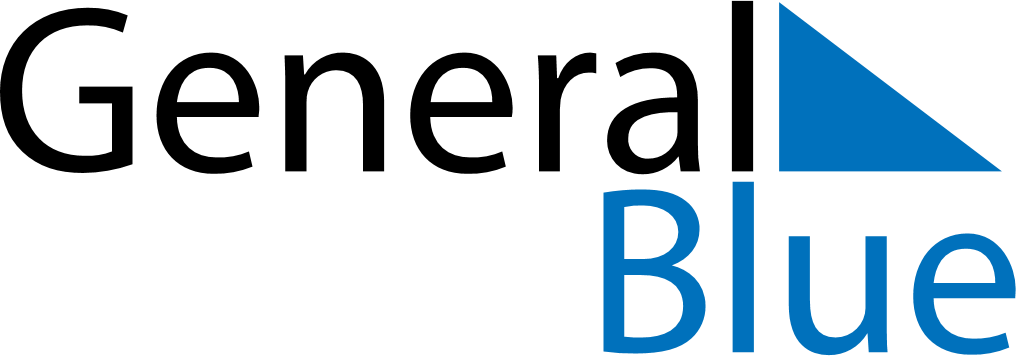 April 2022April 2022April 2022MayotteMayotteMondayTuesdayWednesdayThursdayFridaySaturdaySunday123456789101112131415161718192021222324Easter Monday252627282930Abolition of Slavery